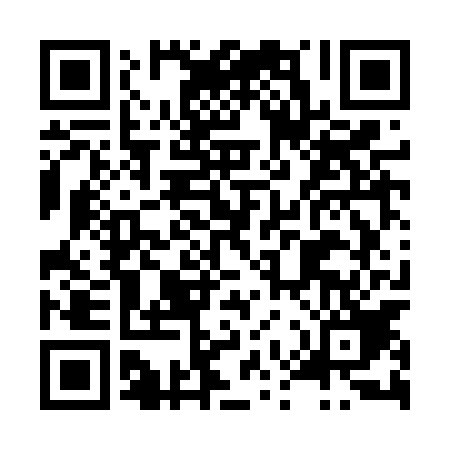 Ramadan times for Maloleka, PolandMon 11 Mar 2024 - Wed 10 Apr 2024High Latitude Method: Angle Based RulePrayer Calculation Method: Muslim World LeagueAsar Calculation Method: HanafiPrayer times provided by https://www.salahtimes.comDateDayFajrSuhurSunriseDhuhrAsrIftarMaghribIsha11Mon4:054:055:5911:463:375:345:347:2112Tue4:024:025:5611:453:395:365:367:2313Wed4:004:005:5411:453:405:375:377:2514Thu3:573:575:5211:453:425:395:397:2715Fri3:553:555:4911:453:435:415:417:2916Sat3:523:525:4711:443:445:435:437:3117Sun3:493:495:4511:443:465:445:447:3318Mon3:473:475:4211:443:475:465:467:3519Tue3:443:445:4011:433:495:485:487:3720Wed3:413:415:3811:433:505:505:507:3921Thu3:393:395:3511:433:525:515:517:4122Fri3:363:365:3311:433:535:535:537:4323Sat3:333:335:3111:423:545:555:557:4524Sun3:303:305:2811:423:565:575:577:4725Mon3:283:285:2611:423:575:585:587:4926Tue3:253:255:2311:413:586:006:007:5227Wed3:223:225:2111:414:006:026:027:5428Thu3:193:195:1911:414:016:046:047:5629Fri3:163:165:1611:404:026:056:057:5830Sat3:143:145:1411:404:046:076:078:0031Sun4:114:116:1212:405:057:097:099:031Mon4:084:086:0912:405:067:117:119:052Tue4:054:056:0712:395:077:127:129:073Wed4:024:026:0512:395:097:147:149:104Thu3:593:596:0212:395:107:167:169:125Fri3:563:566:0012:385:117:187:189:146Sat3:533:535:5812:385:127:197:199:177Sun3:503:505:5612:385:147:217:219:198Mon3:473:475:5312:385:157:237:239:219Tue3:433:435:5112:375:167:257:259:2410Wed3:403:405:4912:375:177:267:269:26